\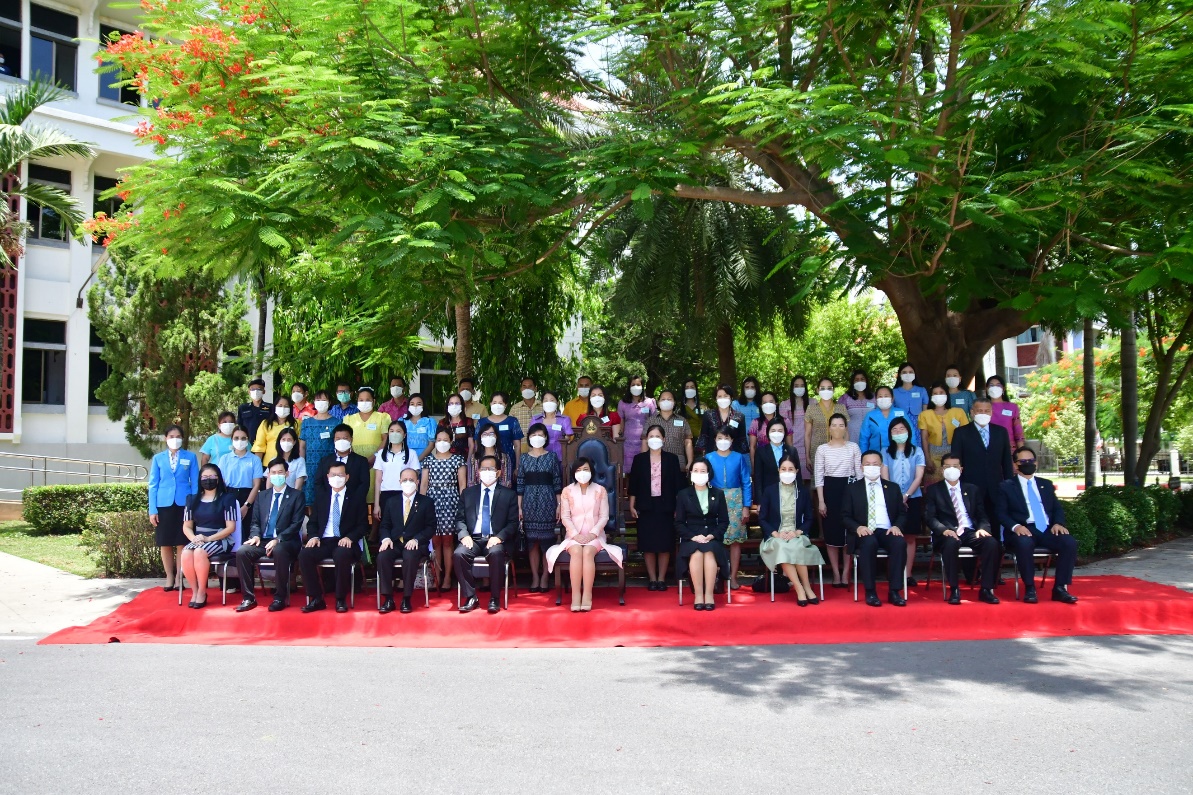 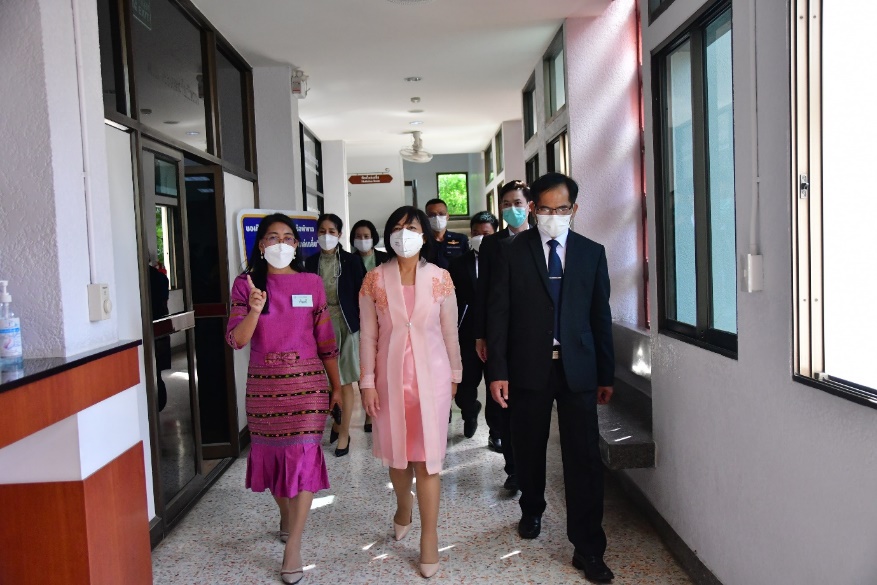 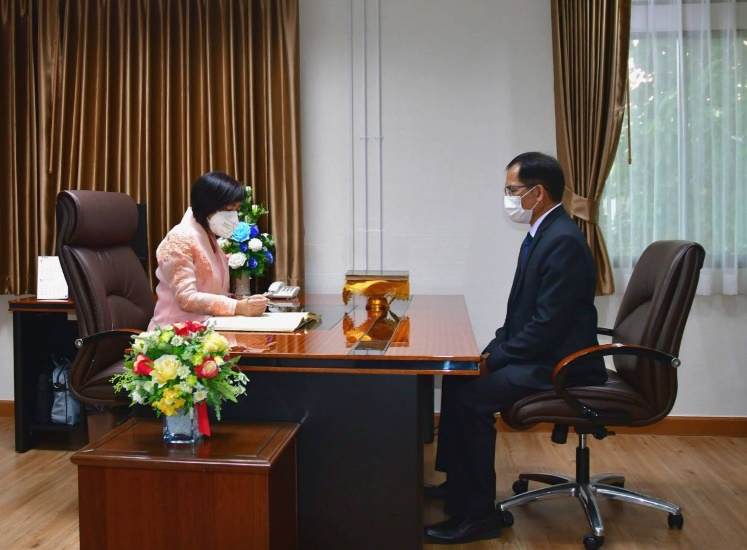 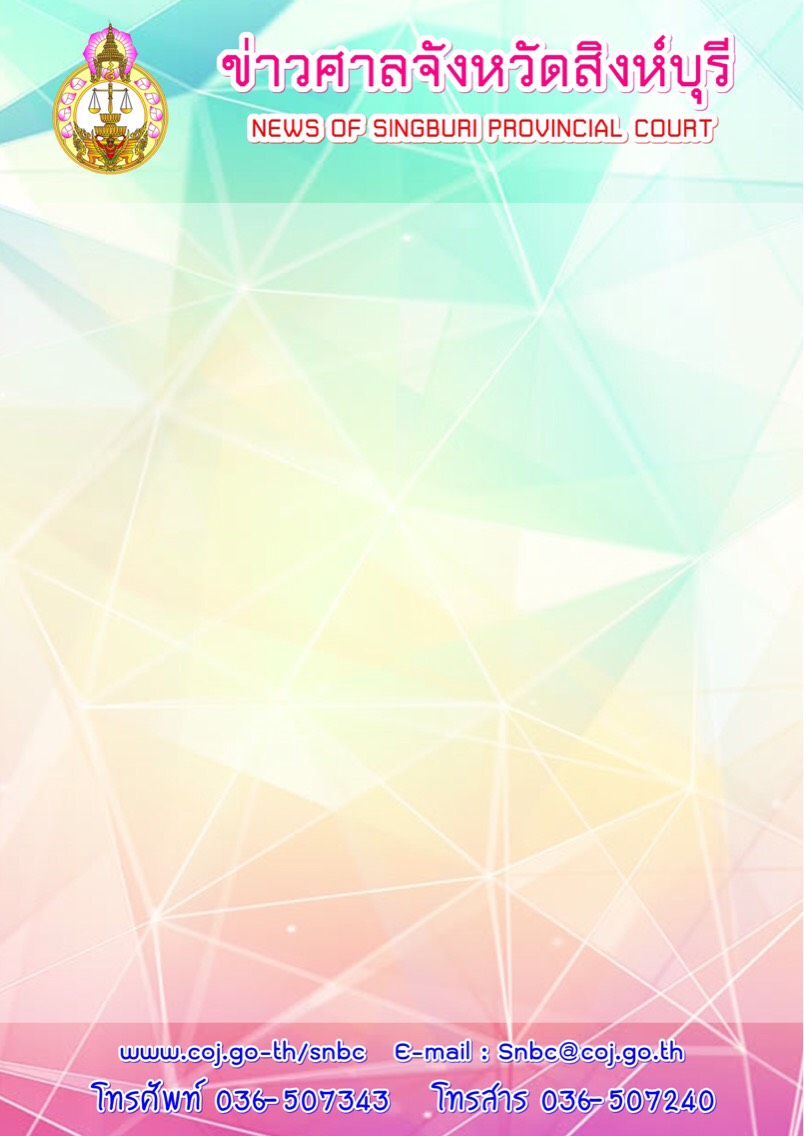 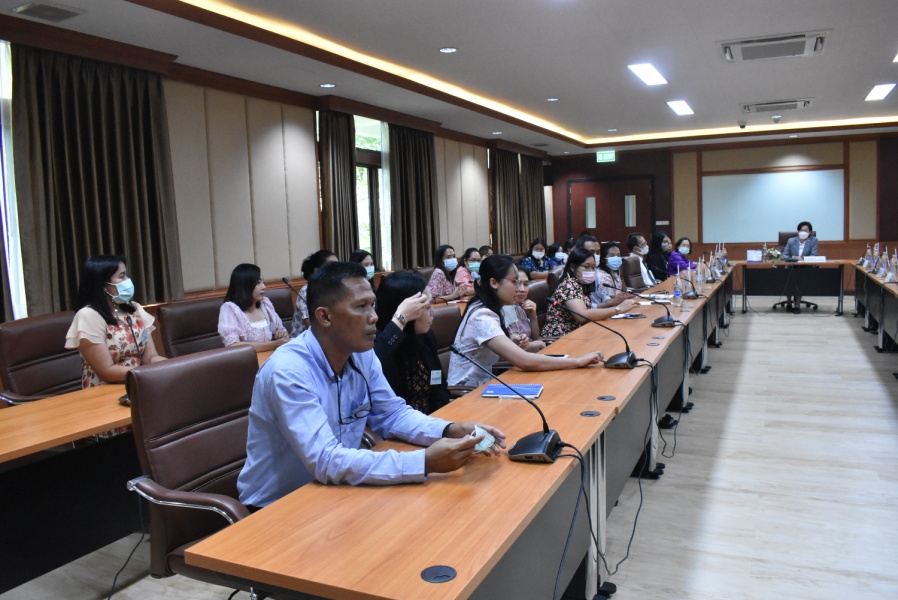 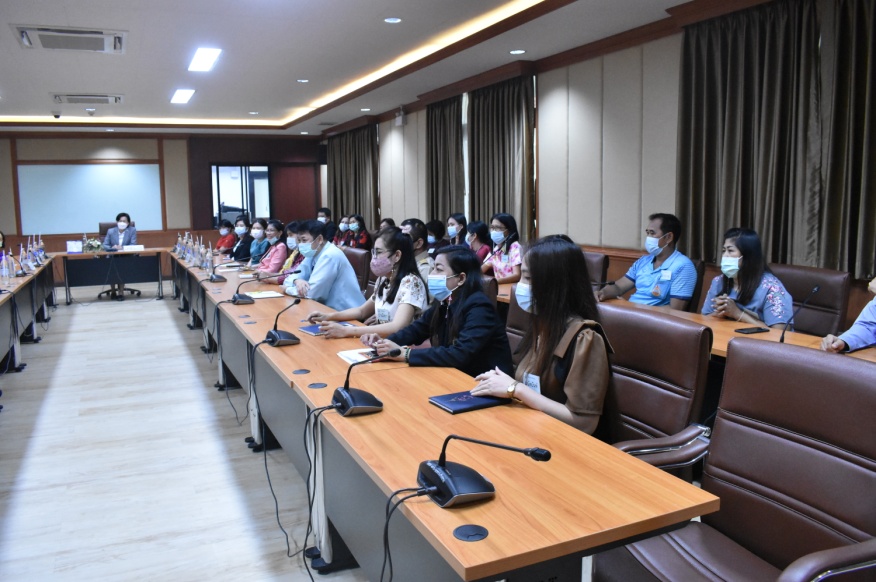 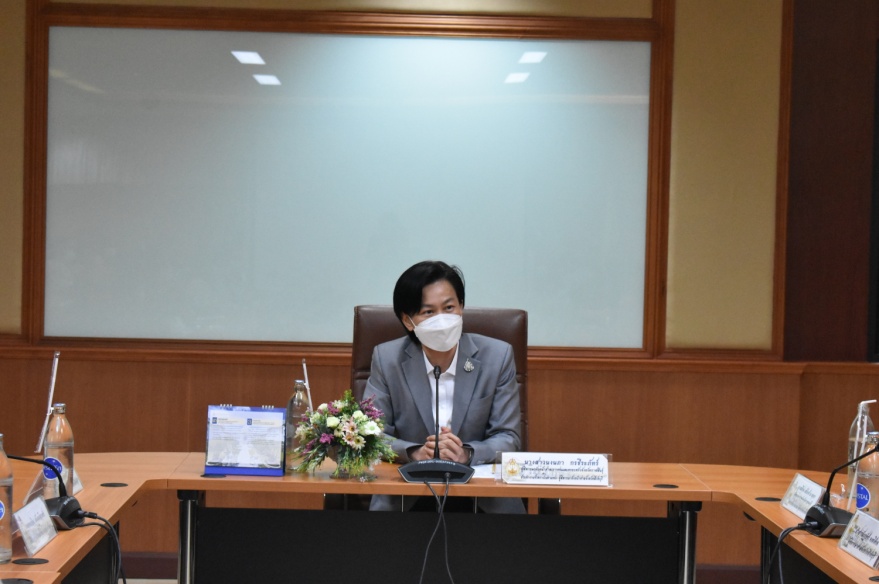 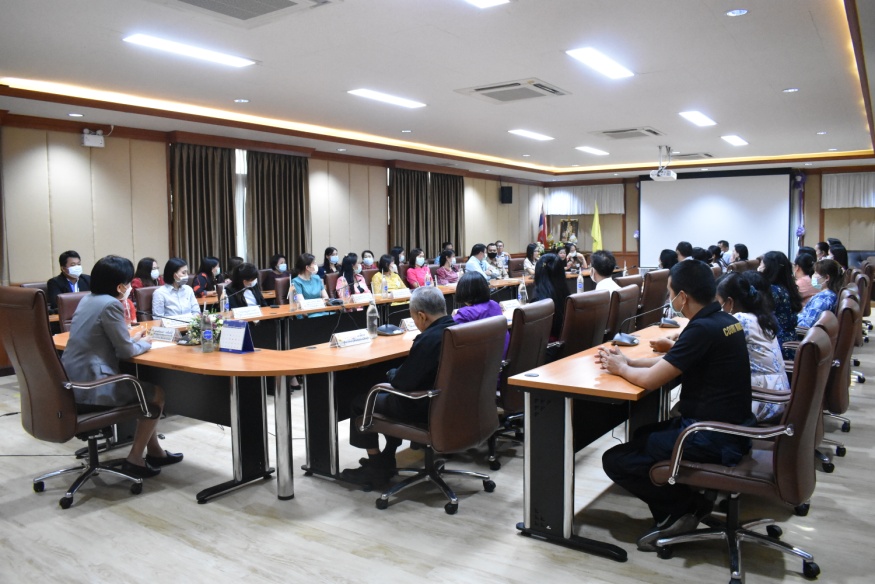 